Caccia al Tesoro “IdentiPet”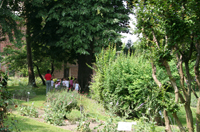 Domenica 28 Aprile 2019, ore 17Caccia al Tesoro: ”IdentiPet: scopriamo chi si nasconde tra le piante dell’Orto”Primo di cinque appuntamenti dedicati ai bambini e ragazzi in età scolare (6-11 anni) per conoscere in modo curioso e divertente l’Orto Botanico dell’Università di Torino.
Ogni appuntamento prevede un tema “speciale”.E’ richiesta la presenza di un accompagnatore adulto per ogni bambino durante l’attività.DURATA: circa 75 minuti.PRENOTAZIONE OBBLIGATORIA, entro e non oltre le ore 18:00 di venerdì 26 aprile 2019, mandando un’email a: cacciallorto@gmail.com :
- includere un recapito telefonico mobile (al quale sarete contattati esclusivamente in caso di cancellazione dell’attività),
- specificare il nominativo dell’adulto accompagnatore,
- indicare il numero di bambini iscritti e le loro età.COSTO: 5 € a bambino più un accompagnatore.
Il costo dell’ingresso per eventuali altri accompagnatori è di 5 euro per adulti, 3 euro per bambini tra i 6 e i 12 anni che non partecipano all’attività e gratuito per i bambini al di sotto dei 6 anni.
Coloro che non partecipano alla Caccia al tesoro potranno seguire la visita guidata tematica in partenza alle ore 17 “Gli Ospiti dell’Orto Botanico”.Per sole informazioni è possibile contattare il numero 335 7713980.